Name:GraphsI will name several types of graphs and explain their purpose.Did you know them all? We are going to be learning about the following 6 types of graphs:______________________________________________________________________________________________________________________________________________________________________________*****************Why we need so many different types of graphs***************Visual of Graph:Name of Graph:Why we would use this graph: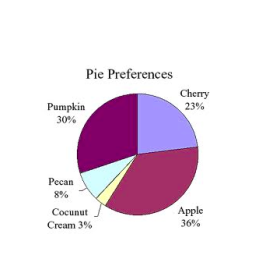 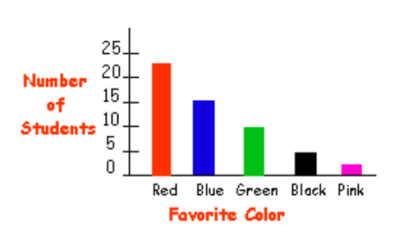 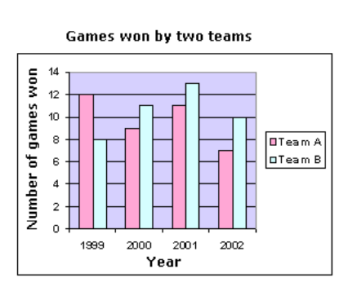 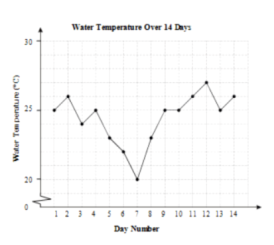 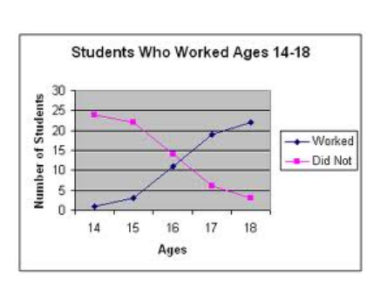 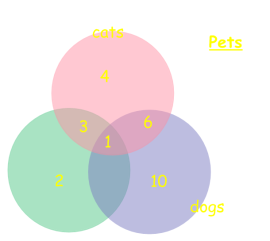 